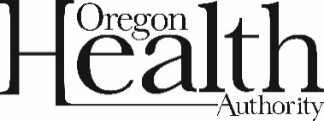 Oregon State Hospital 
Minor Visitor Application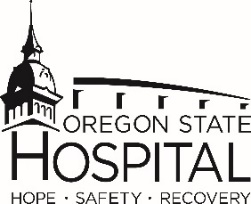 Instructions: Fill out this application with your personal information. Information must be complete and legible.Type answers, then print out form; orHand write your answers in print (no cursive).Return application by any of the following methods:1. Return to a staff member at the main lobby window of the campus you are visiting.2. Return by mail to the appropriate address:Instructions: Fill out this application with your personal information. Information must be complete and legible.Type answers, then print out form; orHand write your answers in print (no cursive).Return application by any of the following methods:1. Return to a staff member at the main lobby window of the campus you are visiting.2. Return by mail to the appropriate address:Instructions: Fill out this application with your personal information. Information must be complete and legible.Type answers, then print out form; orHand write your answers in print (no cursive).Return application by any of the following methods:1. Return to a staff member at the main lobby window of the campus you are visiting.2. Return by mail to the appropriate address:Instructions: Fill out this application with your personal information. Information must be complete and legible.Type answers, then print out form; orHand write your answers in print (no cursive).Return application by any of the following methods:1. Return to a staff member at the main lobby window of the campus you are visiting.2. Return by mail to the appropriate address:Instructions: Fill out this application with your personal information. Information must be complete and legible.Type answers, then print out form; orHand write your answers in print (no cursive).Return application by any of the following methods:1. Return to a staff member at the main lobby window of the campus you are visiting.2. Return by mail to the appropriate address:Instructions: Fill out this application with your personal information. Information must be complete and legible.Type answers, then print out form; orHand write your answers in print (no cursive).Return application by any of the following methods:1. Return to a staff member at the main lobby window of the campus you are visiting.2. Return by mail to the appropriate address:Instructions: Fill out this application with your personal information. Information must be complete and legible.Type answers, then print out form; orHand write your answers in print (no cursive).Return application by any of the following methods:1. Return to a staff member at the main lobby window of the campus you are visiting.2. Return by mail to the appropriate address:Instructions: Fill out this application with your personal information. Information must be complete and legible.Type answers, then print out form; orHand write your answers in print (no cursive).Return application by any of the following methods:1. Return to a staff member at the main lobby window of the campus you are visiting.2. Return by mail to the appropriate address:Instructions: Fill out this application with your personal information. Information must be complete and legible.Type answers, then print out form; orHand write your answers in print (no cursive).Return application by any of the following methods:1. Return to a staff member at the main lobby window of the campus you are visiting.2. Return by mail to the appropriate address:Instructions: Fill out this application with your personal information. Information must be complete and legible.Type answers, then print out form; orHand write your answers in print (no cursive).Return application by any of the following methods:1. Return to a staff member at the main lobby window of the campus you are visiting.2. Return by mail to the appropriate address:Instructions: Fill out this application with your personal information. Information must be complete and legible.Type answers, then print out form; orHand write your answers in print (no cursive).Return application by any of the following methods:1. Return to a staff member at the main lobby window of the campus you are visiting.2. Return by mail to the appropriate address:Instructions: Fill out this application with your personal information. Information must be complete and legible.Type answers, then print out form; orHand write your answers in print (no cursive).Return application by any of the following methods:1. Return to a staff member at the main lobby window of the campus you are visiting.2. Return by mail to the appropriate address:Instructions: Fill out this application with your personal information. Information must be complete and legible.Type answers, then print out form; orHand write your answers in print (no cursive).Return application by any of the following methods:1. Return to a staff member at the main lobby window of the campus you are visiting.2. Return by mail to the appropriate address:Instructions: Fill out this application with your personal information. Information must be complete and legible.Type answers, then print out form; orHand write your answers in print (no cursive).Return application by any of the following methods:1. Return to a staff member at the main lobby window of the campus you are visiting.2. Return by mail to the appropriate address:Instructions: Fill out this application with your personal information. Information must be complete and legible.Type answers, then print out form; orHand write your answers in print (no cursive).Return application by any of the following methods:1. Return to a staff member at the main lobby window of the campus you are visiting.2. Return by mail to the appropriate address:Instructions: Fill out this application with your personal information. Information must be complete and legible.Type answers, then print out form; orHand write your answers in print (no cursive).Return application by any of the following methods:1. Return to a staff member at the main lobby window of the campus you are visiting.2. Return by mail to the appropriate address:Instructions: Fill out this application with your personal information. Information must be complete and legible.Type answers, then print out form; orHand write your answers in print (no cursive).Return application by any of the following methods:1. Return to a staff member at the main lobby window of the campus you are visiting.2. Return by mail to the appropriate address:Instructions: Fill out this application with your personal information. Information must be complete and legible.Type answers, then print out form; orHand write your answers in print (no cursive).Return application by any of the following methods:1. Return to a staff member at the main lobby window of the campus you are visiting.2. Return by mail to the appropriate address:Instructions: Fill out this application with your personal information. Information must be complete and legible.Type answers, then print out form; orHand write your answers in print (no cursive).Return application by any of the following methods:1. Return to a staff member at the main lobby window of the campus you are visiting.2. Return by mail to the appropriate address:Instructions: Fill out this application with your personal information. Information must be complete and legible.Type answers, then print out form; orHand write your answers in print (no cursive).Return application by any of the following methods:1. Return to a staff member at the main lobby window of the campus you are visiting.2. Return by mail to the appropriate address:Instructions: Fill out this application with your personal information. Information must be complete and legible.Type answers, then print out form; orHand write your answers in print (no cursive).Return application by any of the following methods:1. Return to a staff member at the main lobby window of the campus you are visiting.2. Return by mail to the appropriate address:Instructions: Fill out this application with your personal information. Information must be complete and legible.Type answers, then print out form; orHand write your answers in print (no cursive).Return application by any of the following methods:1. Return to a staff member at the main lobby window of the campus you are visiting.2. Return by mail to the appropriate address:Instructions: Fill out this application with your personal information. Information must be complete and legible.Type answers, then print out form; orHand write your answers in print (no cursive).Return application by any of the following methods:1. Return to a staff member at the main lobby window of the campus you are visiting.2. Return by mail to the appropriate address:Instructions: Fill out this application with your personal information. Information must be complete and legible.Type answers, then print out form; orHand write your answers in print (no cursive).Return application by any of the following methods:1. Return to a staff member at the main lobby window of the campus you are visiting.2. Return by mail to the appropriate address:Instructions: Fill out this application with your personal information. Information must be complete and legible.Type answers, then print out form; orHand write your answers in print (no cursive).Return application by any of the following methods:1. Return to a staff member at the main lobby window of the campus you are visiting.2. Return by mail to the appropriate address:Instructions: Fill out this application with your personal information. Information must be complete and legible.Type answers, then print out form; orHand write your answers in print (no cursive).Return application by any of the following methods:1. Return to a staff member at the main lobby window of the campus you are visiting.2. Return by mail to the appropriate address:Instructions: Fill out this application with your personal information. Information must be complete and legible.Type answers, then print out form; orHand write your answers in print (no cursive).Return application by any of the following methods:1. Return to a staff member at the main lobby window of the campus you are visiting.2. Return by mail to the appropriate address:Instructions: Fill out this application with your personal information. Information must be complete and legible.Type answers, then print out form; orHand write your answers in print (no cursive).Return application by any of the following methods:1. Return to a staff member at the main lobby window of the campus you are visiting.2. Return by mail to the appropriate address:Instructions: Fill out this application with your personal information. Information must be complete and legible.Type answers, then print out form; orHand write your answers in print (no cursive).Return application by any of the following methods:1. Return to a staff member at the main lobby window of the campus you are visiting.2. Return by mail to the appropriate address:Instructions: Fill out this application with your personal information. Information must be complete and legible.Type answers, then print out form; orHand write your answers in print (no cursive).Return application by any of the following methods:1. Return to a staff member at the main lobby window of the campus you are visiting.2. Return by mail to the appropriate address:Instructions: Fill out this application with your personal information. Information must be complete and legible.Type answers, then print out form; orHand write your answers in print (no cursive).Return application by any of the following methods:1. Return to a staff member at the main lobby window of the campus you are visiting.2. Return by mail to the appropriate address:Instructions: Fill out this application with your personal information. Information must be complete and legible.Type answers, then print out form; orHand write your answers in print (no cursive).Return application by any of the following methods:1. Return to a staff member at the main lobby window of the campus you are visiting.2. Return by mail to the appropriate address:Instructions: Fill out this application with your personal information. Information must be complete and legible.Type answers, then print out form; orHand write your answers in print (no cursive).Return application by any of the following methods:1. Return to a staff member at the main lobby window of the campus you are visiting.2. Return by mail to the appropriate address:For Salem Patients:
Oregon State Hospital, Salem
RECEPTION 
2600 Center Street NE 
Salem, Oregon 97301For Salem Patients:
Oregon State Hospital, Salem
RECEPTION 
2600 Center Street NE 
Salem, Oregon 97301For Salem Patients:
Oregon State Hospital, Salem
RECEPTION 
2600 Center Street NE 
Salem, Oregon 97301For Salem Patients:
Oregon State Hospital, Salem
RECEPTION 
2600 Center Street NE 
Salem, Oregon 97301For Salem Patients:
Oregon State Hospital, Salem
RECEPTION 
2600 Center Street NE 
Salem, Oregon 97301For Salem Patients:
Oregon State Hospital, Salem
RECEPTION 
2600 Center Street NE 
Salem, Oregon 97301For Salem Patients:
Oregon State Hospital, Salem
RECEPTION 
2600 Center Street NE 
Salem, Oregon 97301For Salem Patients:
Oregon State Hospital, Salem
RECEPTION 
2600 Center Street NE 
Salem, Oregon 97301For Salem Patients:
Oregon State Hospital, Salem
RECEPTION 
2600 Center Street NE 
Salem, Oregon 97301For Salem Patients:
Oregon State Hospital, Salem
RECEPTION 
2600 Center Street NE 
Salem, Oregon 97301For Salem Patients:
Oregon State Hospital, Salem
RECEPTION 
2600 Center Street NE 
Salem, Oregon 97301For Salem Patients:
Oregon State Hospital, Salem
RECEPTION 
2600 Center Street NE 
Salem, Oregon 97301For Junction City Patients:
Oregon State Hospital, Junction City
RECEPTION
29398 Recovery Way
Junction City, Oregon 97448For Junction City Patients:
Oregon State Hospital, Junction City
RECEPTION
29398 Recovery Way
Junction City, Oregon 97448For Junction City Patients:
Oregon State Hospital, Junction City
RECEPTION
29398 Recovery Way
Junction City, Oregon 97448For Junction City Patients:
Oregon State Hospital, Junction City
RECEPTION
29398 Recovery Way
Junction City, Oregon 97448For Junction City Patients:
Oregon State Hospital, Junction City
RECEPTION
29398 Recovery Way
Junction City, Oregon 97448For Junction City Patients:
Oregon State Hospital, Junction City
RECEPTION
29398 Recovery Way
Junction City, Oregon 97448For Junction City Patients:
Oregon State Hospital, Junction City
RECEPTION
29398 Recovery Way
Junction City, Oregon 97448For Junction City Patients:
Oregon State Hospital, Junction City
RECEPTION
29398 Recovery Way
Junction City, Oregon 97448For Junction City Patients:
Oregon State Hospital, Junction City
RECEPTION
29398 Recovery Way
Junction City, Oregon 97448For Junction City Patients:
Oregon State Hospital, Junction City
RECEPTION
29398 Recovery Way
Junction City, Oregon 97448For Junction City Patients:
Oregon State Hospital, Junction City
RECEPTION
29398 Recovery Way
Junction City, Oregon 97448For Junction City Patients:
Oregon State Hospital, Junction City
RECEPTION
29398 Recovery Way
Junction City, Oregon 97448For Junction City Patients:
Oregon State Hospital, Junction City
RECEPTION
29398 Recovery Way
Junction City, Oregon 97448For Junction City Patients:
Oregon State Hospital, Junction City
RECEPTION
29398 Recovery Way
Junction City, Oregon 97448For Junction City Patients:
Oregon State Hospital, Junction City
RECEPTION
29398 Recovery Way
Junction City, Oregon 97448For Junction City Patients:
Oregon State Hospital, Junction City
RECEPTION
29398 Recovery Way
Junction City, Oregon 97448For Junction City Patients:
Oregon State Hospital, Junction City
RECEPTION
29398 Recovery Way
Junction City, Oregon 97448For Junction City Patients:
Oregon State Hospital, Junction City
RECEPTION
29398 Recovery Way
Junction City, Oregon 97448For Junction City Patients:
Oregon State Hospital, Junction City
RECEPTION
29398 Recovery Way
Junction City, Oregon 97448For Junction City Patients:
Oregon State Hospital, Junction City
RECEPTION
29398 Recovery Way
Junction City, Oregon 974483. By fax:3. By fax:3. By fax:3. By fax:3. By fax:3. By fax:3. By fax:3. By fax:3. By fax:3. By fax:4. By scanning and emailing to:4. By scanning and emailing to:4. By scanning and emailing to:4. By scanning and emailing to:4. By scanning and emailing to:4. By scanning and emailing to:4. By scanning and emailing to:4. By scanning and emailing to:4. By scanning and emailing to:4. By scanning and emailing to:4. By scanning and emailing to:4. By scanning and emailing to:4. By scanning and emailing to:4. By scanning and emailing to:4. By scanning and emailing to:4. By scanning and emailing to:4. By scanning and emailing to:4. By scanning and emailing to:4. By scanning and emailing to:4. By scanning and emailing to:4. By scanning and emailing to:4. By scanning and emailing to:4. By scanning and emailing to:Salem:  503-945-2807Junction City:  541-465-3007Salem:  503-945-2807Junction City:  541-465-3007Salem:  503-945-2807Junction City:  541-465-3007Salem:  503-945-2807Junction City:  541-465-3007Salem:  503-945-2807Junction City:  541-465-3007Salem:  503-945-2807Junction City:  541-465-3007Salem:  503-945-2807Junction City:  541-465-3007Salem:  503-945-2807Junction City:  541-465-3007Salem:  503-945-2807Junction City:  541-465-3007Salem: SalemOSH.CommCenterLEDS@state.or.usJunction City: JC.BusinessServices@state.or.usSalem: SalemOSH.CommCenterLEDS@state.or.usJunction City: JC.BusinessServices@state.or.usSalem: SalemOSH.CommCenterLEDS@state.or.usJunction City: JC.BusinessServices@state.or.usSalem: SalemOSH.CommCenterLEDS@state.or.usJunction City: JC.BusinessServices@state.or.usSalem: SalemOSH.CommCenterLEDS@state.or.usJunction City: JC.BusinessServices@state.or.usSalem: SalemOSH.CommCenterLEDS@state.or.usJunction City: JC.BusinessServices@state.or.usSalem: SalemOSH.CommCenterLEDS@state.or.usJunction City: JC.BusinessServices@state.or.usSalem: SalemOSH.CommCenterLEDS@state.or.usJunction City: JC.BusinessServices@state.or.usSalem: SalemOSH.CommCenterLEDS@state.or.usJunction City: JC.BusinessServices@state.or.usSalem: SalemOSH.CommCenterLEDS@state.or.usJunction City: JC.BusinessServices@state.or.usSalem: SalemOSH.CommCenterLEDS@state.or.usJunction City: JC.BusinessServices@state.or.usSalem: SalemOSH.CommCenterLEDS@state.or.usJunction City: JC.BusinessServices@state.or.usSalem: SalemOSH.CommCenterLEDS@state.or.usJunction City: JC.BusinessServices@state.or.usSalem: SalemOSH.CommCenterLEDS@state.or.usJunction City: JC.BusinessServices@state.or.usSalem: SalemOSH.CommCenterLEDS@state.or.usJunction City: JC.BusinessServices@state.or.usSalem: SalemOSH.CommCenterLEDS@state.or.usJunction City: JC.BusinessServices@state.or.usSalem: SalemOSH.CommCenterLEDS@state.or.usJunction City: JC.BusinessServices@state.or.usSalem: SalemOSH.CommCenterLEDS@state.or.usJunction City: JC.BusinessServices@state.or.usSalem: SalemOSH.CommCenterLEDS@state.or.usJunction City: JC.BusinessServices@state.or.usSalem: SalemOSH.CommCenterLEDS@state.or.usJunction City: JC.BusinessServices@state.or.usSalem: SalemOSH.CommCenterLEDS@state.or.usJunction City: JC.BusinessServices@state.or.usThis form may contain your personal information. If you return the form by email there is some risk it could be intercepted by someone you did not send it to. If you are not sure how to send a secure email, consider using regular mail or fax.This form may contain your personal information. If you return the form by email there is some risk it could be intercepted by someone you did not send it to. If you are not sure how to send a secure email, consider using regular mail or fax.This form may contain your personal information. If you return the form by email there is some risk it could be intercepted by someone you did not send it to. If you are not sure how to send a secure email, consider using regular mail or fax.This form may contain your personal information. If you return the form by email there is some risk it could be intercepted by someone you did not send it to. If you are not sure how to send a secure email, consider using regular mail or fax.This form may contain your personal information. If you return the form by email there is some risk it could be intercepted by someone you did not send it to. If you are not sure how to send a secure email, consider using regular mail or fax.This form may contain your personal information. If you return the form by email there is some risk it could be intercepted by someone you did not send it to. If you are not sure how to send a secure email, consider using regular mail or fax.This form may contain your personal information. If you return the form by email there is some risk it could be intercepted by someone you did not send it to. If you are not sure how to send a secure email, consider using regular mail or fax.This form may contain your personal information. If you return the form by email there is some risk it could be intercepted by someone you did not send it to. If you are not sure how to send a secure email, consider using regular mail or fax.This form may contain your personal information. If you return the form by email there is some risk it could be intercepted by someone you did not send it to. If you are not sure how to send a secure email, consider using regular mail or fax.This form may contain your personal information. If you return the form by email there is some risk it could be intercepted by someone you did not send it to. If you are not sure how to send a secure email, consider using regular mail or fax.This form may contain your personal information. If you return the form by email there is some risk it could be intercepted by someone you did not send it to. If you are not sure how to send a secure email, consider using regular mail or fax.This form may contain your personal information. If you return the form by email there is some risk it could be intercepted by someone you did not send it to. If you are not sure how to send a secure email, consider using regular mail or fax.This form may contain your personal information. If you return the form by email there is some risk it could be intercepted by someone you did not send it to. If you are not sure how to send a secure email, consider using regular mail or fax.This form may contain your personal information. If you return the form by email there is some risk it could be intercepted by someone you did not send it to. If you are not sure how to send a secure email, consider using regular mail or fax.This form may contain your personal information. If you return the form by email there is some risk it could be intercepted by someone you did not send it to. If you are not sure how to send a secure email, consider using regular mail or fax.This form may contain your personal information. If you return the form by email there is some risk it could be intercepted by someone you did not send it to. If you are not sure how to send a secure email, consider using regular mail or fax.This form may contain your personal information. If you return the form by email there is some risk it could be intercepted by someone you did not send it to. If you are not sure how to send a secure email, consider using regular mail or fax.This form may contain your personal information. If you return the form by email there is some risk it could be intercepted by someone you did not send it to. If you are not sure how to send a secure email, consider using regular mail or fax.This form may contain your personal information. If you return the form by email there is some risk it could be intercepted by someone you did not send it to. If you are not sure how to send a secure email, consider using regular mail or fax.This form may contain your personal information. If you return the form by email there is some risk it could be intercepted by someone you did not send it to. If you are not sure how to send a secure email, consider using regular mail or fax.This form may contain your personal information. If you return the form by email there is some risk it could be intercepted by someone you did not send it to. If you are not sure how to send a secure email, consider using regular mail or fax.This form may contain your personal information. If you return the form by email there is some risk it could be intercepted by someone you did not send it to. If you are not sure how to send a secure email, consider using regular mail or fax.This form may contain your personal information. If you return the form by email there is some risk it could be intercepted by someone you did not send it to. If you are not sure how to send a secure email, consider using regular mail or fax.This form may contain your personal information. If you return the form by email there is some risk it could be intercepted by someone you did not send it to. If you are not sure how to send a secure email, consider using regular mail or fax.This form may contain your personal information. If you return the form by email there is some risk it could be intercepted by someone you did not send it to. If you are not sure how to send a secure email, consider using regular mail or fax.This form may contain your personal information. If you return the form by email there is some risk it could be intercepted by someone you did not send it to. If you are not sure how to send a secure email, consider using regular mail or fax.This form may contain your personal information. If you return the form by email there is some risk it could be intercepted by someone you did not send it to. If you are not sure how to send a secure email, consider using regular mail or fax.This form may contain your personal information. If you return the form by email there is some risk it could be intercepted by someone you did not send it to. If you are not sure how to send a secure email, consider using regular mail or fax.This form may contain your personal information. If you return the form by email there is some risk it could be intercepted by someone you did not send it to. If you are not sure how to send a secure email, consider using regular mail or fax.This form may contain your personal information. If you return the form by email there is some risk it could be intercepted by someone you did not send it to. If you are not sure how to send a secure email, consider using regular mail or fax.This form may contain your personal information. If you return the form by email there is some risk it could be intercepted by someone you did not send it to. If you are not sure how to send a secure email, consider using regular mail or fax.This form may contain your personal information. If you return the form by email there is some risk it could be intercepted by someone you did not send it to. If you are not sure how to send a secure email, consider using regular mail or fax.This form may contain your personal information. If you return the form by email there is some risk it could be intercepted by someone you did not send it to. If you are not sure how to send a secure email, consider using regular mail or fax. Patient name: Patient name: Patient name: Patient name: Patient name: Patient name: Patient name:Unit:Unit:Minor visitor informationMinor visitor informationMinor visitor informationMinor visitor informationMinor visitor informationMinor visitor informationMinor visitor informationMinor visitor informationMinor visitor informationMinor visitor informationMinor visitor informationMinor visitor informationMinor visitor informationMinor visitor informationMinor visitor informationMinor visitor informationMinor visitor informationMinor visitor informationMinor visitor informationMinor visitor informationMinor visitor informationMinor visitor informationMinor visitor informationMinor visitor informationMinor visitor informationMinor visitor informationMinor visitor informationMinor visitor informationMinor visitor informationMinor visitor informationMinor visitor informationMinor visitor informationMinor visitor informationName:Name:Name:Name:Name:Date of birth:Date of birth:Gender:Gender:Mailing address:Mailing address:Mailing address:Mailing address:Mailing address:Mailing address:Mailing address:Mailing address:City:City:City:State:State:State:ZIP:ZIP:ZIP:ZIP:Relationship of minor to patient:Relationship of minor to patient:Relationship of minor to patient:Relationship of minor to patient:Relationship of minor to patient:Relationship of minor to patient:Relationship of minor to patient:Relationship of minor to patient:Relationship of minor to patient:Parent or guardianParent or guardianParent or guardianParent or guardianParent or guardianParent or guardianParent or guardianParent or guardianParent or guardianParent or guardianParent or guardianParent or guardianParent or guardianParent or guardianParent or guardianParent or guardianParent or guardianParent or guardianParent or guardianParent or guardianParent or guardianParent or guardianParent or guardianParent or guardianParent or guardianParent or guardianParent or guardianParent or guardianParent or guardianParent or guardianParent or guardianParent or guardianParent or guardianName:Name:Name:Name:Name:Name:Mailing address:Mailing address:Mailing address:Mailing address:City:City:City:State:State:State:ZIP:ZIP:ZIP:ZIP:How do would you like to be notified?How do would you like to be notified?How do would you like to be notified?How do would you like to be notified?How do would you like to be notified?How do would you like to be notified?How do would you like to be notified?How do would you like to be notified?How do would you like to be notified?How do would you like to be notified?How do would you like to be notified?How do would you like to be notified?How do would you like to be notified?How do would you like to be notified? Phone Phone Phone Phone Phone Email Email Email Mail Mail Mail Mail Mail Mail Mail Mail Mail Mail MailEmail:Email:Email:Email:Phone:Phone:Parent/legal guardian permission for minor’s visit(Note: Every applicant, including minors, must complete and submit a separate application)Oregon State Hospital requires that all non-emancipated persons under the age of 18 must have the approval of their legal guardian or the custodial parent and must be accompanied during the visit by an adult who is also approved to visit the same patient. I hereby give my permission for (MINOR) to visit with the patient named above, who is receiving treatment in a secure treatment environment at the Oregon State Hospital. I do so with the understanding that neither Oregon State Hospital, nor any of its representatives, shall be or become liable or responsible for any loss, injury or damage to persons or property resulting directly or indirectly from any act.Parent/legal guardian permission for minor’s visit(Note: Every applicant, including minors, must complete and submit a separate application)Oregon State Hospital requires that all non-emancipated persons under the age of 18 must have the approval of their legal guardian or the custodial parent and must be accompanied during the visit by an adult who is also approved to visit the same patient. I hereby give my permission for (MINOR) to visit with the patient named above, who is receiving treatment in a secure treatment environment at the Oregon State Hospital. I do so with the understanding that neither Oregon State Hospital, nor any of its representatives, shall be or become liable or responsible for any loss, injury or damage to persons or property resulting directly or indirectly from any act.Parent/legal guardian permission for minor’s visit(Note: Every applicant, including minors, must complete and submit a separate application)Oregon State Hospital requires that all non-emancipated persons under the age of 18 must have the approval of their legal guardian or the custodial parent and must be accompanied during the visit by an adult who is also approved to visit the same patient. I hereby give my permission for (MINOR) to visit with the patient named above, who is receiving treatment in a secure treatment environment at the Oregon State Hospital. I do so with the understanding that neither Oregon State Hospital, nor any of its representatives, shall be or become liable or responsible for any loss, injury or damage to persons or property resulting directly or indirectly from any act.Parent/legal guardian permission for minor’s visit(Note: Every applicant, including minors, must complete and submit a separate application)Oregon State Hospital requires that all non-emancipated persons under the age of 18 must have the approval of their legal guardian or the custodial parent and must be accompanied during the visit by an adult who is also approved to visit the same patient. I hereby give my permission for (MINOR) to visit with the patient named above, who is receiving treatment in a secure treatment environment at the Oregon State Hospital. I do so with the understanding that neither Oregon State Hospital, nor any of its representatives, shall be or become liable or responsible for any loss, injury or damage to persons or property resulting directly or indirectly from any act.Parent/legal guardian permission for minor’s visit(Note: Every applicant, including minors, must complete and submit a separate application)Oregon State Hospital requires that all non-emancipated persons under the age of 18 must have the approval of their legal guardian or the custodial parent and must be accompanied during the visit by an adult who is also approved to visit the same patient. I hereby give my permission for (MINOR) to visit with the patient named above, who is receiving treatment in a secure treatment environment at the Oregon State Hospital. I do so with the understanding that neither Oregon State Hospital, nor any of its representatives, shall be or become liable or responsible for any loss, injury or damage to persons or property resulting directly or indirectly from any act.Parent/legal guardian permission for minor’s visit(Note: Every applicant, including minors, must complete and submit a separate application)Oregon State Hospital requires that all non-emancipated persons under the age of 18 must have the approval of their legal guardian or the custodial parent and must be accompanied during the visit by an adult who is also approved to visit the same patient. I hereby give my permission for (MINOR) to visit with the patient named above, who is receiving treatment in a secure treatment environment at the Oregon State Hospital. I do so with the understanding that neither Oregon State Hospital, nor any of its representatives, shall be or become liable or responsible for any loss, injury or damage to persons or property resulting directly or indirectly from any act.Parent/legal guardian permission for minor’s visit(Note: Every applicant, including minors, must complete and submit a separate application)Oregon State Hospital requires that all non-emancipated persons under the age of 18 must have the approval of their legal guardian or the custodial parent and must be accompanied during the visit by an adult who is also approved to visit the same patient. I hereby give my permission for (MINOR) to visit with the patient named above, who is receiving treatment in a secure treatment environment at the Oregon State Hospital. I do so with the understanding that neither Oregon State Hospital, nor any of its representatives, shall be or become liable or responsible for any loss, injury or damage to persons or property resulting directly or indirectly from any act.Parent/legal guardian permission for minor’s visit(Note: Every applicant, including minors, must complete and submit a separate application)Oregon State Hospital requires that all non-emancipated persons under the age of 18 must have the approval of their legal guardian or the custodial parent and must be accompanied during the visit by an adult who is also approved to visit the same patient. I hereby give my permission for (MINOR) to visit with the patient named above, who is receiving treatment in a secure treatment environment at the Oregon State Hospital. I do so with the understanding that neither Oregon State Hospital, nor any of its representatives, shall be or become liable or responsible for any loss, injury or damage to persons or property resulting directly or indirectly from any act.Parent/legal guardian permission for minor’s visit(Note: Every applicant, including minors, must complete and submit a separate application)Oregon State Hospital requires that all non-emancipated persons under the age of 18 must have the approval of their legal guardian or the custodial parent and must be accompanied during the visit by an adult who is also approved to visit the same patient. I hereby give my permission for (MINOR) to visit with the patient named above, who is receiving treatment in a secure treatment environment at the Oregon State Hospital. I do so with the understanding that neither Oregon State Hospital, nor any of its representatives, shall be or become liable or responsible for any loss, injury or damage to persons or property resulting directly or indirectly from any act.Parent/legal guardian permission for minor’s visit(Note: Every applicant, including minors, must complete and submit a separate application)Oregon State Hospital requires that all non-emancipated persons under the age of 18 must have the approval of their legal guardian or the custodial parent and must be accompanied during the visit by an adult who is also approved to visit the same patient. I hereby give my permission for (MINOR) to visit with the patient named above, who is receiving treatment in a secure treatment environment at the Oregon State Hospital. I do so with the understanding that neither Oregon State Hospital, nor any of its representatives, shall be or become liable or responsible for any loss, injury or damage to persons or property resulting directly or indirectly from any act.Parent/legal guardian permission for minor’s visit(Note: Every applicant, including minors, must complete and submit a separate application)Oregon State Hospital requires that all non-emancipated persons under the age of 18 must have the approval of their legal guardian or the custodial parent and must be accompanied during the visit by an adult who is also approved to visit the same patient. I hereby give my permission for (MINOR) to visit with the patient named above, who is receiving treatment in a secure treatment environment at the Oregon State Hospital. I do so with the understanding that neither Oregon State Hospital, nor any of its representatives, shall be or become liable or responsible for any loss, injury or damage to persons or property resulting directly or indirectly from any act.Parent/legal guardian permission for minor’s visit(Note: Every applicant, including minors, must complete and submit a separate application)Oregon State Hospital requires that all non-emancipated persons under the age of 18 must have the approval of their legal guardian or the custodial parent and must be accompanied during the visit by an adult who is also approved to visit the same patient. I hereby give my permission for (MINOR) to visit with the patient named above, who is receiving treatment in a secure treatment environment at the Oregon State Hospital. I do so with the understanding that neither Oregon State Hospital, nor any of its representatives, shall be or become liable or responsible for any loss, injury or damage to persons or property resulting directly or indirectly from any act.Parent/legal guardian permission for minor’s visit(Note: Every applicant, including minors, must complete and submit a separate application)Oregon State Hospital requires that all non-emancipated persons under the age of 18 must have the approval of their legal guardian or the custodial parent and must be accompanied during the visit by an adult who is also approved to visit the same patient. I hereby give my permission for (MINOR) to visit with the patient named above, who is receiving treatment in a secure treatment environment at the Oregon State Hospital. I do so with the understanding that neither Oregon State Hospital, nor any of its representatives, shall be or become liable or responsible for any loss, injury or damage to persons or property resulting directly or indirectly from any act.Parent/legal guardian permission for minor’s visit(Note: Every applicant, including minors, must complete and submit a separate application)Oregon State Hospital requires that all non-emancipated persons under the age of 18 must have the approval of their legal guardian or the custodial parent and must be accompanied during the visit by an adult who is also approved to visit the same patient. I hereby give my permission for (MINOR) to visit with the patient named above, who is receiving treatment in a secure treatment environment at the Oregon State Hospital. I do so with the understanding that neither Oregon State Hospital, nor any of its representatives, shall be or become liable or responsible for any loss, injury or damage to persons or property resulting directly or indirectly from any act.Parent/legal guardian permission for minor’s visit(Note: Every applicant, including minors, must complete and submit a separate application)Oregon State Hospital requires that all non-emancipated persons under the age of 18 must have the approval of their legal guardian or the custodial parent and must be accompanied during the visit by an adult who is also approved to visit the same patient. I hereby give my permission for (MINOR) to visit with the patient named above, who is receiving treatment in a secure treatment environment at the Oregon State Hospital. I do so with the understanding that neither Oregon State Hospital, nor any of its representatives, shall be or become liable or responsible for any loss, injury or damage to persons or property resulting directly or indirectly from any act.Parent/legal guardian permission for minor’s visit(Note: Every applicant, including minors, must complete and submit a separate application)Oregon State Hospital requires that all non-emancipated persons under the age of 18 must have the approval of their legal guardian or the custodial parent and must be accompanied during the visit by an adult who is also approved to visit the same patient. I hereby give my permission for (MINOR) to visit with the patient named above, who is receiving treatment in a secure treatment environment at the Oregon State Hospital. I do so with the understanding that neither Oregon State Hospital, nor any of its representatives, shall be or become liable or responsible for any loss, injury or damage to persons or property resulting directly or indirectly from any act.Parent/legal guardian permission for minor’s visit(Note: Every applicant, including minors, must complete and submit a separate application)Oregon State Hospital requires that all non-emancipated persons under the age of 18 must have the approval of their legal guardian or the custodial parent and must be accompanied during the visit by an adult who is also approved to visit the same patient. I hereby give my permission for (MINOR) to visit with the patient named above, who is receiving treatment in a secure treatment environment at the Oregon State Hospital. I do so with the understanding that neither Oregon State Hospital, nor any of its representatives, shall be or become liable or responsible for any loss, injury or damage to persons or property resulting directly or indirectly from any act.Parent/legal guardian permission for minor’s visit(Note: Every applicant, including minors, must complete and submit a separate application)Oregon State Hospital requires that all non-emancipated persons under the age of 18 must have the approval of their legal guardian or the custodial parent and must be accompanied during the visit by an adult who is also approved to visit the same patient. I hereby give my permission for (MINOR) to visit with the patient named above, who is receiving treatment in a secure treatment environment at the Oregon State Hospital. I do so with the understanding that neither Oregon State Hospital, nor any of its representatives, shall be or become liable or responsible for any loss, injury or damage to persons or property resulting directly or indirectly from any act.Parent/legal guardian permission for minor’s visit(Note: Every applicant, including minors, must complete and submit a separate application)Oregon State Hospital requires that all non-emancipated persons under the age of 18 must have the approval of their legal guardian or the custodial parent and must be accompanied during the visit by an adult who is also approved to visit the same patient. I hereby give my permission for (MINOR) to visit with the patient named above, who is receiving treatment in a secure treatment environment at the Oregon State Hospital. I do so with the understanding that neither Oregon State Hospital, nor any of its representatives, shall be or become liable or responsible for any loss, injury or damage to persons or property resulting directly or indirectly from any act.Parent/legal guardian permission for minor’s visit(Note: Every applicant, including minors, must complete and submit a separate application)Oregon State Hospital requires that all non-emancipated persons under the age of 18 must have the approval of their legal guardian or the custodial parent and must be accompanied during the visit by an adult who is also approved to visit the same patient. I hereby give my permission for (MINOR) to visit with the patient named above, who is receiving treatment in a secure treatment environment at the Oregon State Hospital. I do so with the understanding that neither Oregon State Hospital, nor any of its representatives, shall be or become liable or responsible for any loss, injury or damage to persons or property resulting directly or indirectly from any act.Parent/legal guardian permission for minor’s visit(Note: Every applicant, including minors, must complete and submit a separate application)Oregon State Hospital requires that all non-emancipated persons under the age of 18 must have the approval of their legal guardian or the custodial parent and must be accompanied during the visit by an adult who is also approved to visit the same patient. I hereby give my permission for (MINOR) to visit with the patient named above, who is receiving treatment in a secure treatment environment at the Oregon State Hospital. I do so with the understanding that neither Oregon State Hospital, nor any of its representatives, shall be or become liable or responsible for any loss, injury or damage to persons or property resulting directly or indirectly from any act.Parent/legal guardian permission for minor’s visit(Note: Every applicant, including minors, must complete and submit a separate application)Oregon State Hospital requires that all non-emancipated persons under the age of 18 must have the approval of their legal guardian or the custodial parent and must be accompanied during the visit by an adult who is also approved to visit the same patient. I hereby give my permission for (MINOR) to visit with the patient named above, who is receiving treatment in a secure treatment environment at the Oregon State Hospital. I do so with the understanding that neither Oregon State Hospital, nor any of its representatives, shall be or become liable or responsible for any loss, injury or damage to persons or property resulting directly or indirectly from any act.Parent/legal guardian permission for minor’s visit(Note: Every applicant, including minors, must complete and submit a separate application)Oregon State Hospital requires that all non-emancipated persons under the age of 18 must have the approval of their legal guardian or the custodial parent and must be accompanied during the visit by an adult who is also approved to visit the same patient. I hereby give my permission for (MINOR) to visit with the patient named above, who is receiving treatment in a secure treatment environment at the Oregon State Hospital. I do so with the understanding that neither Oregon State Hospital, nor any of its representatives, shall be or become liable or responsible for any loss, injury or damage to persons or property resulting directly or indirectly from any act.Parent/legal guardian permission for minor’s visit(Note: Every applicant, including minors, must complete and submit a separate application)Oregon State Hospital requires that all non-emancipated persons under the age of 18 must have the approval of their legal guardian or the custodial parent and must be accompanied during the visit by an adult who is also approved to visit the same patient. I hereby give my permission for (MINOR) to visit with the patient named above, who is receiving treatment in a secure treatment environment at the Oregon State Hospital. I do so with the understanding that neither Oregon State Hospital, nor any of its representatives, shall be or become liable or responsible for any loss, injury or damage to persons or property resulting directly or indirectly from any act.Parent/legal guardian permission for minor’s visit(Note: Every applicant, including minors, must complete and submit a separate application)Oregon State Hospital requires that all non-emancipated persons under the age of 18 must have the approval of their legal guardian or the custodial parent and must be accompanied during the visit by an adult who is also approved to visit the same patient. I hereby give my permission for (MINOR) to visit with the patient named above, who is receiving treatment in a secure treatment environment at the Oregon State Hospital. I do so with the understanding that neither Oregon State Hospital, nor any of its representatives, shall be or become liable or responsible for any loss, injury or damage to persons or property resulting directly or indirectly from any act.Parent/legal guardian permission for minor’s visit(Note: Every applicant, including minors, must complete and submit a separate application)Oregon State Hospital requires that all non-emancipated persons under the age of 18 must have the approval of their legal guardian or the custodial parent and must be accompanied during the visit by an adult who is also approved to visit the same patient. I hereby give my permission for (MINOR) to visit with the patient named above, who is receiving treatment in a secure treatment environment at the Oregon State Hospital. I do so with the understanding that neither Oregon State Hospital, nor any of its representatives, shall be or become liable or responsible for any loss, injury or damage to persons or property resulting directly or indirectly from any act.Parent/legal guardian permission for minor’s visit(Note: Every applicant, including minors, must complete and submit a separate application)Oregon State Hospital requires that all non-emancipated persons under the age of 18 must have the approval of their legal guardian or the custodial parent and must be accompanied during the visit by an adult who is also approved to visit the same patient. I hereby give my permission for (MINOR) to visit with the patient named above, who is receiving treatment in a secure treatment environment at the Oregon State Hospital. I do so with the understanding that neither Oregon State Hospital, nor any of its representatives, shall be or become liable or responsible for any loss, injury or damage to persons or property resulting directly or indirectly from any act.Parent/legal guardian permission for minor’s visit(Note: Every applicant, including minors, must complete and submit a separate application)Oregon State Hospital requires that all non-emancipated persons under the age of 18 must have the approval of their legal guardian or the custodial parent and must be accompanied during the visit by an adult who is also approved to visit the same patient. I hereby give my permission for (MINOR) to visit with the patient named above, who is receiving treatment in a secure treatment environment at the Oregon State Hospital. I do so with the understanding that neither Oregon State Hospital, nor any of its representatives, shall be or become liable or responsible for any loss, injury or damage to persons or property resulting directly or indirectly from any act.Parent/legal guardian permission for minor’s visit(Note: Every applicant, including minors, must complete and submit a separate application)Oregon State Hospital requires that all non-emancipated persons under the age of 18 must have the approval of their legal guardian or the custodial parent and must be accompanied during the visit by an adult who is also approved to visit the same patient. I hereby give my permission for (MINOR) to visit with the patient named above, who is receiving treatment in a secure treatment environment at the Oregon State Hospital. I do so with the understanding that neither Oregon State Hospital, nor any of its representatives, shall be or become liable or responsible for any loss, injury or damage to persons or property resulting directly or indirectly from any act.Parent/legal guardian permission for minor’s visit(Note: Every applicant, including minors, must complete and submit a separate application)Oregon State Hospital requires that all non-emancipated persons under the age of 18 must have the approval of their legal guardian or the custodial parent and must be accompanied during the visit by an adult who is also approved to visit the same patient. I hereby give my permission for (MINOR) to visit with the patient named above, who is receiving treatment in a secure treatment environment at the Oregon State Hospital. I do so with the understanding that neither Oregon State Hospital, nor any of its representatives, shall be or become liable or responsible for any loss, injury or damage to persons or property resulting directly or indirectly from any act.Parent/legal guardian permission for minor’s visit(Note: Every applicant, including minors, must complete and submit a separate application)Oregon State Hospital requires that all non-emancipated persons under the age of 18 must have the approval of their legal guardian or the custodial parent and must be accompanied during the visit by an adult who is also approved to visit the same patient. I hereby give my permission for (MINOR) to visit with the patient named above, who is receiving treatment in a secure treatment environment at the Oregon State Hospital. I do so with the understanding that neither Oregon State Hospital, nor any of its representatives, shall be or become liable or responsible for any loss, injury or damage to persons or property resulting directly or indirectly from any act.Parent/legal guardian permission for minor’s visit(Note: Every applicant, including minors, must complete and submit a separate application)Oregon State Hospital requires that all non-emancipated persons under the age of 18 must have the approval of their legal guardian or the custodial parent and must be accompanied during the visit by an adult who is also approved to visit the same patient. I hereby give my permission for (MINOR) to visit with the patient named above, who is receiving treatment in a secure treatment environment at the Oregon State Hospital. I do so with the understanding that neither Oregon State Hospital, nor any of its representatives, shall be or become liable or responsible for any loss, injury or damage to persons or property resulting directly or indirectly from any act.Parent/legal guardian permission for minor’s visit(Note: Every applicant, including minors, must complete and submit a separate application)Oregon State Hospital requires that all non-emancipated persons under the age of 18 must have the approval of their legal guardian or the custodial parent and must be accompanied during the visit by an adult who is also approved to visit the same patient. I hereby give my permission for (MINOR) to visit with the patient named above, who is receiving treatment in a secure treatment environment at the Oregon State Hospital. I do so with the understanding that neither Oregon State Hospital, nor any of its representatives, shall be or become liable or responsible for any loss, injury or damage to persons or property resulting directly or indirectly from any act.Printed name of parent/legal guardianPrinted name of parent/legal guardianPrinted name of parent/legal guardianPrinted name of parent/legal guardianPrinted name of parent/legal guardianPrinted name of parent/legal guardianPrinted name of parent/legal guardianPrinted name of parent/legal guardianPrinted name of parent/legal guardianPrinted name of parent/legal guardianPrinted name of parent/legal guardianPrinted name of parent/legal guardianPrinted name of parent/legal guardianPrinted name of parent/legal guardianPrinted name of parent/legal guardianPrinted name of parent/legal guardianPrinted name of parent/legal guardianSignature of parent/legal guardianSignature of parent/legal guardianSignature of parent/legal guardianSignature of parent/legal guardianSignature of parent/legal guardianSignature of parent/legal guardianSignature of parent/legal guardianSignature of parent/legal guardianSignature of parent/legal guardianSignature of parent/legal guardianSignature of parent/legal guardianSignature of parent/legal guardianSignature of parent/legal guardianDateDateDateFor official use onlyFor official use onlyFor official use onlyFor official use onlyFor official use onlyFor official use onlyFor official use onlyFor official use onlyFor official use onlyFor official use onlyReceived by:Date:Date:LEDS operator:LEDS operator:Date:Date:Result: